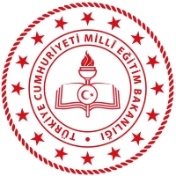 9) Aşırı soğuk hava şartlarının etkilerini örnekteki gibi tabloya yazınız. (10P)9) Aşırı soğuk hava şartlarının etkilerini örnekteki gibi tabloya yazınız. (10P)Enerji tüketimiDüşük sıcaklıkların etkisiyle enerji tüketimi artar.Tarım ürünleriTarım ürünlerinin donmasına neden olur.Ulaşım sistemleriUlaşımda aksamalara ve kazalara neden olur.Sağlık harcamalarıHastalıklarından dolayı sağlık harcamaları artar.Tüketim malzemelerinin fiyatlarıTüketim malzemelerinin fiyatlarında artış olur.Enerji nakil hatlarıEnerji nakil hatlarında arızalara neden olur.11) Küresel iklim değişimi için kullanılan ifadeleri örnekte gibi işaretleyiniz. (10P)11) Küresel iklim değişimi için kullanılan ifadeleri örnekte gibi işaretleyiniz. (10P)11) Küresel iklim değişimi için kullanılan ifadeleri örnekte gibi işaretleyiniz. (10P)11) Küresel iklim değişimi için kullanılan ifadeleri örnekte gibi işaretleyiniz. (10P)İfadelerKüresel iklim değişiminin nedeniKüresel iklim değişiminin sonucuKüresel iklim değişimi ile mücadeleBuzulların erimesiFosil yakıt kullanımıAtık miktarının artmasıBinalarda ısı yalıtımı kullanılmasıGeri dönüşümün yaygınlaştırılmasıOkyanus sularının asitliliğinin artması10) Aşağıdaki tabloda verilen bilgileri bölgesel kalkınma projeleri ile eşleştiriniz. (20P)10) Aşağıdaki tabloda verilen bilgileri bölgesel kalkınma projeleri ile eşleştiriniz. (20P)10) Aşağıdaki tabloda verilen bilgileri bölgesel kalkınma projeleri ile eşleştiriniz. (20P)10) Aşağıdaki tabloda verilen bilgileri bölgesel kalkınma projeleri ile eşleştiriniz. (20P)10) Aşağıdaki tabloda verilen bilgileri bölgesel kalkınma projeleri ile eşleştiriniz. (20P)10) Aşağıdaki tabloda verilen bilgileri bölgesel kalkınma projeleri ile eşleştiriniz. (20P)10) Aşağıdaki tabloda verilen bilgileri bölgesel kalkınma projeleri ile eşleştiriniz. (20P)BilgilerGAPDAPZBKKOPYHGPDOKAPŞanlıurfa, Gaziantep, Diyarbakır bu proje sınırları içerisinde yer alan illerdendir.Deniz ürünleri avcılığı ile yapılan üretimde ilk sırayı %40,7’lik oran ile bu proje bölgesi almıştır.Yeşilırmak ve kollarında var olan kirlilik alanlarınıtespit edip önlem almak proje amaçları arasındadır.Fırat-Dicle Havzası’nda 22 baraj ve 19 hidroelektrik santral yapılması öngörülmüştür.Bu projeye 2020 yılında Amasya ve Çorum illeri dahil edilmiştir.Bu projedeki Erzurum ve Kars illeri, büyükbaş hayvancılıkta ilk sıralarda yer almaktadır.Kömüre ve çeliğe dayalı sanayiye olan bağımlılığı azaltarak yeni iş sahaları oluşturmak amaçlanmıştır.Bu proje kapmasında,  Göksu Nehri'nin sularını Konya Ovası'na aktaran Mavi Tünel açılmıştır.Pamuk, kırmızı mercimek ve Antepfıstığı üretiminde ön sıralarda yer almaktadır.Ayder Yaylası, Uzungöl ve Sümela Manastırı bu proje sınırları içerisindeki önemli turizm alanlarındandır.Küre Dağları Millî Parkı ve Yenice Ormanları bu proje sınırları içerisinde yer almaktadır.12) Aşağıdaki tabloda verilen ifadelerin tanımlarını karşısına yazınız(20P)12) Aşağıdaki tabloda verilen ifadelerin tanımlarını karşısına yazınız(20P)YapayZekaYapay zekâ, insan varlığında gözlemlediğimiz ve “akıllı davranış” olarak adlandırdığımız davranışları gösterebilen bilgisayarlardır. Bu bilgisayarlardan bazıları konuşulanları anlayabilmekte, ilgili komutları yerine getirip ona göre cevap verebilmektedir.Dikey ÇiftçilikŞehir merkezlerinde, mimarisi özel olarak tasarlanmış binalarda ziraat teknikerleri tarafından modern yöntemler kullanılarak üretim yapılan çiftçilik modelidir. Dikey tarım da denir.Kapsül KulesiDünya nüfusunun sürekli artması, yaşam alanlarının sıkışması ve doğal kaynakların azalış göstermesi gibi sorunlardan dolayı, banyo ve mutfak gibi zorunlu ihtiyaçların karşılanabileceği küçük ünitelerden oluşan binalardır.Silikon VadisiABD’nin Kaliforniya eyaletinde bulunan San Jose Vadisi, bir zamanlar meyve ve bal üretiminin yoğun olduğu bir yerdi. Bölgeye Stanford Üniversitesinin kurulması ve mezun olan öğrencilerin kurduğu şirketler sayesinde günümüzde teknolojinin kalbi konumuna ulaşan yerdir.Uzay MadenciliğiUzaydaki asteroitlerden maden elde etmeye dayalı madencilik çalışmaları uzay madenciliği olarak adlandırılır.